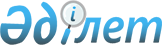 Абай аудандық мәслихатының кейбір шешімдерінің күші жойылды деп тану туралыШығыс Қазақстан облысы Абай аудандық мәслихатының 2016 жылғы 17 маусымдағы № 3/9-VI шешімі      РҚАО-ның ескертпесі.

      Құжаттың мәтінінде түпнұсқаның пунктуациясы мен орфографиясы сақталған.

      Қазақстан Республикасының 2016 жылғы 6 сәуірдегі "Құқықтық актілер туралы" Заңының 46-бабы 2-тармағының  4) тармақшасына, Қазақстан Республикасының 2001 жылғы 23 қаңтардағы "Қазақстан Республикасындағы жергілікті мемлекеттік басқару және өзін-өзі басқару туралы" Заңының 7-бабына  сәйкес, Абай аудандық мәслихаты ШЕШТІ:

      1.Күші жойылды деп танылсын:

      1) "Абай аудандық мәслихатының регламентін бекіту туралы" Абай аудандық мәслихатының 2014 жылғы 17 сәуірдегі № 20/7-V (нормативтік құқықтық актілерді мемлекеттік тіркеу Тізілімінде № 3350 болып тіркелген, 2014 жылғы 23-31 мамырдағы № 18 "Абай елі" газетінде жарияланған) шешімі;

      2) "Абай аудандық мәслихатының регламентін бекіту туралы" Абай аудандық мәслихатының 2014 жылғы 17 сәуірдегі № 20/7-V шешіміне өзгеріс енгізу туралы" Абай аудандық мәслихатының 2015 жылғы 13 маусымдағы № 29/7-V (нормативтік құқықтық актілерді мемлекеттік тіркеу Тізілімінде № 4091 болып тіркелген, 2015 жылғы 24-31 тамыздағы № 32 "Абай елі" газетінде жарияланған) шешімі.

      2. Осы шешім қабылданған күнінен бастап қолданысқа енгізіледі. 


					© 2012. Қазақстан Республикасы Әділет министрлігінің «Қазақстан Республикасының Заңнама және құқықтық ақпарат институты» ШЖҚ РМК
				
      Сессия төрағасы

Қ. Нұғымаров

      Мәслихат хатшысы

Е. Лдибаев 
